BMW
Corporate CommunicationsInformacja prasowa
7 luty 2017
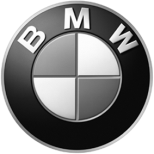 BMW Group PolskaAdres:Ul. Wołoska 22A02-675 WarszawaTelefon*48 (0)22 279 71 00Fax+48 (0)22  331 82 05www.bmw.pl Sixt Rent a Car Polska przy współpracy z BMW uruchomił program Smart Rent – usługę wynajmu samochodów na minuty na terenie Zakopanego i okolic.Polskie góry bez korków? To możliwe. Przez całe ferie w Zakopanem i okolicach można wypożyczyć na minuty BMW X1 z napędem na cztery koła. Zakopane. Ruszył wspólny projekt Sixt oraz BMW, dzięki któremu każda osoba spędzająca czas w Zakopanem może skorzystać z nowego BMW X1, wypożyczając samochód na tak długo, jak jest on jej potrzebny. To rozwiązanie ułatwia poruszanie się między kluczowymi punktami turystycznymi Zakopanego i okolic. Samochody dostępne są w trzech punktach Smart Rent zlokalizowanych w najpopularniejszych zimowych miejscach:Krupówki,Stacja Narciarska Kotelnica,Stacja Narciarska Jurgów Ski. Także w nich auto można oddać. Zarezerwowane miejsca parkingowe gwarantują, że nie będzie problemu ze znalezieniem postoju. Wynajmujący płaci jedynie za czas wykorzystywania samochodu. Jego ubezpieczenie oraz paliwo jest po stronie Sixt.Do dyspozycji klientów oddano dwanaście samochodów BMW X1 z napędem na cztery koła i akcesoriami do wygodnego przewożenia sprzętu narciarskiego. BMW X1 jest idealnym samochodem dla tych, którzy chcą czerpać radość z jazdy zgodnie z własnymi potrzebami i upodobaniami. Auto łączy w sobie typowe dla SAV-a imponujące proporcje z przestronnością wnętrza. W przypadku pytań prosimy o kontakt z:Katarzyna Gospodarek, Corporate Communications ManagerTel.: +48 728 873 932, e-mail: katarzyna.gospodarek@bmw.plBMW GroupBMW Group, właściciel trzech marek: BMW, MINI i Rolls-Royce, jest wiodącym producentem samochodów i motocykli klasy premium, świadczy też usługi finansowe i w zakresie mobilności. Firma prowadzi działalność na całym świecie za pośrednictwem 31 zakładów produkcyjnych i montażowych w 14 krajach oraz poprzez globalną sieć sprzedaży w ponad 140 krajach.W 2016 r. BMW Group sprzedała na całym świecie ok. 2,367 mln samochodów oraz 145 000 motocykli. Zysk przed opodatkowaniem w roku finansowym 2015 wyniósł ok. 9,22 mld EUR przy dochodach wynoszących 92,18 mld EUR. Wg stanu na dzień 31 grudnia 2015 r. w Grupie BMW było zatrudnionych 122 244 pracowników.Podstawą sukcesu BMW Group były zawsze odpowiedzialne działania i perspektywiczne myślenie. Dlatego też integralną część strategii firmy stanowią: zasady ekologicznego i społecznego zrównoważonego rozwoju wdrożone w całym łańcuchu wartości, promowanie całościowej odpowiedzialności za produkty oraz aktywne angażowanie się w ochronę zasobów naturalnych.www.bmwgroup.comFacebook: http://www.facebook.com/BMWGroupTwitter: http://twitter.com/BMWGroupYouTube: http://www.youtube.com/BMWGroupviewGoogle+: http://googleplus.bmwgroup.com